 教工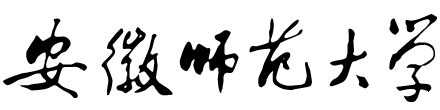 2016年第2期（总第29期）中国教育工会安徽师范大学委员会主办            2016年12月目        录★ 教代会工作一、学校召开八届一次教代会提案面对面答复会二、校教代会执委会讨论审议学校教师职称聘任文件三、校教代会执委会召开会议，专题讨论教代会年会有关报告工会工作四、校领导教师节前看望慰问老教师五、安师大开展关爱留守儿童暑期义务支教活动六、东南十一省（市、区）属重点师范大学第八届工会主席协作会在我校召开七、我校女教职工在2016年度“书香三八”征文活动中喜获佳绩八、学校举行第五届教职工文体活动节优胜单位表彰暨工会业务培训交流会★ 教工文体九、学校举行庆祝第32个教师节颁奖典礼十、校工会成功举办青年教师联谊活动十一、2016年教职工女排、男篮比赛成绩揭晓十二、学校举行第45届运动会十三、我校舞蹈《红色娘子军》亮相省教育工会纪念长征胜利80周年文艺汇演十四、我校桥牌协会在安徽省高校（附院）第六届“友谊杯”桥牌团体赛中获得三等奖十五、学校举办第二届校园马拉松暨首届安徽省高校半程马拉松邀请赛★ 分会之窗教代会工作学校召开教代会提案交办会为做好学校第八届教代会提案落实工作。5月4日上午，学校在花津校区行政楼会议室，召开了八届一次教代会代表提案交办会。出席会议的有校教代会提案工作委员会全体委员，学校办公室、组织部、人事处、、教务处、资产处、学生处、研究生院、基建处、后管处、信息中心、校医院、校工会等承办单位主要负责人。校纪委书记、教代会执委会主任程度主持会议并作重要讲话。会上，第八届教代会提案工作委员会主任、学校办公室主任曾黎明通报了校八届一次教代会提案征集和审定情况，并向提案承办单位逐一进行了具体交办。会议提出了教代会提案办理的具体要求，明确了完成时间。程度在主持会议时强调，教代会提案涉及学校教育教学改革和民生福祉，召开提案交办会，是学校党政领导对提案办理工作的高度重视和依法治校、民主治校的具体体现，更是对广大教职工民主参与学校管理的支持和肯定。他要求各承办、协办单位和部门一定要强化认识，站在学校改革发展和维护教职工利益的高度，以切实改进工作作风来推动提案办理工作，认真做好落实办理工作；要根据提案处理意见要求，做好调研，制定方案，承办、协办单位要通力协作，形成合力，把握时间节点，全面提升提案办理工作的效率和科学化水平；对个别因条件所限、暂时不能落实的提案，要及时沟通，向提案人做好说明和解释工作，争取提案人的理解，真正做到为教职工办好事、做实事、解难事。据悉，校第八届教代会共收到来自14个代表团的提案20件，提案人和附议人59人次。经校教代会提案工作委员会逐个审查，报校党委常委会，准予立案。校教代会执委会讨论审议学校教师职称聘任文件11月29日上午，校教代会执委会在花津校区行政楼召开会议，专题讨论并审议《安徽师范大学教师、实验系列专业技术职务聘任文件》（修订稿）。校领导王绍武、校教代会执委委员以及人事处相关人员出席会议。校纪委书记、校教代会执委会主任程度主持会议。会上，听取了人事处处长朱为民关于《教师、实验系列专业技术职务聘任文件》修订的基本原则、出台背景、总体思路等方面所做的汇报，以及相关问题的说明。会议对修订材料的相关问题进行了深入咨询和认真讨论。与会委员对修订材料给予了肯定，认为文件目标明确、思路清晰，着眼高等教育发展规律、人才培养和科学研究规律，从学校事业发展实际出发，以更加科学严谨的分类评定方法，明确了学校教育科研的发展思路和改革任务。会议对修订材料审议稿进行了热烈讨论，提出了许多具体意见和建议，为进一步完善修订材料起到了积极作用。程度对委员们的积极建言表示感谢，执委们本着对学校事业高度负责的态度，认真讨论审议，提出了很多积极意见和建议，既表现出对学校深化改革的关心支持，也表达了对修订材料出台相关改革举措的期待，大家踊跃发言、集思广益，很多想法具有建设性和启发性，希望工作组根据会议的意见建议，进一步修改完善，认真做好学校《教师、实验系列专业技术职务聘任文件》的修订工作。校教代会执委会召开会议，专题讨论教代会年会有关报告2016年12月28日下午，校教代会执委会召开第六次会议，专门听取和审议即将召开的校八届二次教代会的《校长工作报告》《教代会工会工作报告》、《学校财务工作报告》、《教代会提案工作报告》。校第八届教代会执委会副主任赵红主持会议。会议分别听取了四个报告的起草人就报告的总体框架、主要内容及修改过程的介绍。围绕三个报告展开了认真讨论和研究，对一年来学校的教学科研、教代会以及二级教代会的民主管理、提案办理、工会的教职工文化建设、财务的收支管理等方面工作给予充分肯定，同时，为更加完善三个报告，会议提出了积极的修改意见和建议。工会工作校领导教师节前看望慰问老教师时值第32个教师节来临，校党委书记顾家山、校长王伦在办公室、宣传部、人事处、校工会等部门和相关学院负责同志的陪同下，分别看望了老教师文学院刘学锴教授和数学计算机科学学院莫嘉琪教授，向他们致以节日的问候和诚挚的祝福。慰问中，顾家山、王伦与老教师进行了亲切交谈，对老教授们为学校发展做出的突出贡献表示诚挚的敬意和衷心的感谢，简要介绍了学校的办学情况，并征求他们对学校今后改革、发展的意见和建议。在仔细询问了两位老教师的健康和生活情况后，校领导希望老教师保重身体，祝愿他们健康长寿、阖家幸福。刘学锴、莫嘉琪两位老教授对学校的关心和慰问表示感谢，回顾了古代文学专业和数学专业的学科发展、人才培养和科学研究，特别强调要加强“师德师风”建设和“教风学风”建设，继承和发扬好中华民族文化传统，在人才培养上多下功夫，传承师大精神，开创师大美好未来。他们表示将继续发挥余热，建言献策，一如既往关心和支持学校事业的发展。教师节期间，各学院均开展了慰问活动，看望了部分生病住院的教职工，向他们送上鲜花和慰问金，致以节日的问候。安徽师大“大学生暑期社会实践团队”赴泾县开展关爱留守儿童义务支教活动自安徽省教育工会携安徽师范大学、合肥工业大学和安徽农业大学三所高校工会组织赴泾县稼祥中学，开展“庆六一•关爱留守儿童”慰问活动以来，7月中旬，安徽师范大学“大学生暑期社会实践”重点团队赴泾县开展关爱留守儿童暑期义务支教活动，受到了热烈欢迎。在泾县稼祥中学，大学生志愿者们以八年级的139名留守儿童为对象，与他们同吃、同住、同进步，不仅增长了知识、丰富了阅历、锻炼了能力，也认识到了作为一名大学生所应该承担的责任。知识宣讲——弘扬传统文化，传承红色精神在留守儿童中，志愿者们开展了“传统文化宣讲”、“红色精神弘扬”和“长征知识竞赛”等主题活动。在“传统文化宣讲”中，志愿者们不仅向留守儿童系统介绍了相声及戏曲知识，还进行了现场表演，让孩子们在欢声笑语中感受传统文化的魅力。小组工作——访谈敞心房，爱心促沟通在小组工作活动过程中，志愿者们结合自己所学专业，经过前期的精心准备，开展了一系列极具特色的活动。他们把留守儿童们划分成“成长小组”、“支持小组”、“实践小组”等不同的类型，由志愿者引领，鼓励他们或敞开心扉、勇敢表达，或放开手脚、勇于实践，发现并帮助他们解决在学习、生活、心理等方面出现的问题。文艺联欢——遇见即惊喜，我们在一起7月17日下午，在实践将近结束的时候，志愿者们和稼祥中学师生一起在小礼堂举办了“我们在一起”文艺联欢会。联欢会上，志愿者们带来了歌曲、舞蹈、钢琴演奏、二胡独奏、相声、小品等精彩的节目演出，获得了稼祥中学领导老师和全体同学的一致好评。稼祥中学留守儿童服务中心主任郭世东主任说：“没想到当代的大学生不仅学习成绩优异、极具吃苦、奉献精神，而且多才多艺；他们的支教活动不仅给留守儿童带来了丰富的知识，更重要的是精神上的鼓舞。希望他们明年还能再来！”在支教的过程中，校工会主席赵红与学院领导、团队指导教师等前往泾县稼祥中学看望了全体大学生志愿者，对实践团队所进行的活动表示肯定，同时也对志愿者们提出了要“真学、真做”的具体要求和殷切希望，鼓励大家在社会实践中要虚心学习、认真求教、锻炼成长。据悉，赴泾县开展“关爱留守儿童暑期义务支教活动”，在省教育工会的指导下，将在合肥工业大学、安徽农业大学工会组织下持续开展。 东南十一省（市、区）属重点师范大学第八届工会主席协作会在我校召开11月3日，东南十一省（市、区）属重点师范大学第八届工会主席协作会在我校花津校区会议中心开幕。安徽省教育工会主席凤桦、我校纪委书记程度出席开幕式并致辞。参加本次协作会的有福建师范大学、广西师范大学、海南师范大学、湖南师范大学、华南师范大学、江西师范大学、南京师范大学、山东师范大学、上海师范大学、浙江师范大学及我校工会的30余名代表。开幕式由我校工会主席赵红主持。程度致欢迎词，代表我校对兄弟院校各位工会领导和代表的到来表示诚挚的欢迎。他简要介绍了我校的建校历史、办学情况和发展成就；肯定了我校工会在学校改革、发展、稳定、和谐方面做出的重要贡献。他强调，我校党委、行政高度重视工会工作，大力支持工会围绕中心谋发展、贴近基层谋服务、关心教职工办实事；校工会着力加强履职能力建设，在民主管理和决策、师德师风建设、教职工文化体育和素质提升以及关爱帮扶体系建设等方面较好地发挥了维护、参与、教育和建设的职能。他指出，东南十一省（市、区）属重点师范大学工会主席协作会是我们11所师范大学工会一年一度的大事。通过会议相互交流各高校工会教代会工作的特色做法，总结工作成果及经验，广泛研讨加强和改进党的群团工作的新思路和新举措，有助于我们进一步提升高校工会的建设和发展；本次会议在我校召开，为我们提供了一次难得的学习机会。他希望，参会人员对我校的各项工作，尤其是工会教代会工作多提宝贵意见和建议，把工会工作真正落实到 “两学一做”上来，进一步推动我校工会教代会和各项事业发展再上新台阶。凤桦代表安徽省教育工会对会议的召开表示祝贺，并感谢安徽师大对会议的大力支持。他在介绍我省教育工会时指出，多年来，在省总党组的领导下，在各个片长单位的大力支持下，省教育工会自觉坚持党的领导，牢牢把握教育工会工作的正确方向，坚定不移地走中国特色社会主义工会发展道路；紧紧围绕省委、省政府科教兴皖、人才强省战略，认真贯彻落实党的全心全意依靠工人阶级的指导方针；履行维护基本职责，团结动员全省广大教职工立足本职、教书育人、建功立业，为推动我省“三个强省”建设做出了应有贡献。这其中，也凝聚了作为南片片长单位----安徽师大教育工会的不断探索和奉献，在教代会工会工作理论创新、体制创新和工作创新，职工小家和二级教代会建设等方面做了大量扎实有效的工作，取得了可喜的成绩，在全省起到了示范引领作用。他真诚希望，高校工会带领广大教职工把思想和行动统一到中央的决策部署上来，不断建设学习型、服务型、创新型工会，不断提高工会工作水平，围绕中心，服务大局，为促进学校的发展发挥积极作用。简短的开幕式后，会议进行了专题交流发言。南京师大工会做了“不断推进学校民主建设”经验交流、湖南师大工会介绍了打造“服务型工会”的理念与特色做法、福建师大工会分享了如何以“教师伦理委员会”平台推进高校师德建设、浙江师大工会谈到了“非在编人员”入会工作的实践经验与思考。体现了各校的特点和改革创新精神。会上，各兄弟高校工会主席积极发言，紧紧围绕会议主题，就如何开展新常态下的工会教代会工作，进行了有益探究。根据会议决定，在热烈的掌声中，赵红将东南十一省（市、区）属重点师范大学工会主席协作会会旗交给下一届承办方广西师范大学工会主席马耀林。会议期间，与会代表们还考察了我校教育科学学院、附属小学“职工小家”、“二级教代会”，参观了校园校景。 我校女教职工在2016年度“书香三八”征文活动中喜获佳绩11月14日至16日，安徽省教育工会2016年度“书香三八”征文交流会在金寨县委党校召开，省教育工会主席凤桦参加了会议。大会总结了我省教育工会系统“书香三八”活动开展情况，并公布了获奖者名单，进行了获奖论文交流。今年3月，我校女工委积极组织参加了由红旗出版社、人民网、中华全国总工会女职工委员会、中央国家机关妇工委等十一家单位联合举办的第四届“书香三八”——“智慧女性·书香家庭”读书活动，按照省教育工会的要求，我校女工委以“智慧女性•书香家庭”为主题，在全校女教职工中广泛开展了“书香三八”读书征文活动，在安徽省教育工会、安徽省教育工会女教职工委员会组织的参赛作品评选中，喜获佳绩。我校共有22幅作品和论文获奖，其中征文一等奖6篇、二等奖3篇、三等奖1篇；书画类优胜奖3个、优秀奖9个；在此基础上，我校方芳和王俊恒的书法作品分获全国二等奖和优秀奖，舞蹈作品《女性与书的“心”对话》获得全国表演类优秀奖；我校被安徽省教育工会授予“优秀组织奖”。我校征文一等奖获得者—文学院杨惠老师，受邀做了题为《与书相伴，做时间的玫瑰》心得交流，受到与会同仁好评。学校举行省教育工会“先进集体”授牌暨校第五届教职工文体活动节优胜单位表彰会12月13日上午，校工会多功能厅暖意浓浓，学校在这里举行安徽省教育工会“先进集体”、“书香三八”授牌暨校第五届教职工文化体育活动节优胜单位表彰会。校纪委书记程度、校工会委员、全体分工会主席以及相关教职工文体协会会长出席了会议。校工会副主席牧运前主持会议。伴随着欢快的乐曲，程度代表学校向获得安徽省教育工会工作“先进集体”、“书香三八”征文活动优秀组织奖等荣誉称号的数学计算机科学学院、教育科学学院、校女工委等分别颁发了由省教育工会授予的奖牌，对他们获此荣誉表示热烈祝贺。接着，颁发了校第五届教职工文体活动节“特别贡献奖”、“优胜奖”；校工会主席赵红向各分工会颁发了第五届教职工文体活动节各类文体比赛专项奖状。整个会场充满着和谐、喜悦的氛围。会上，赵红全面回顾了校工会2016年的工作，她说到校工会以维护教职工合法权益为宗旨开展工作，通过完善校院两级教代会制度、开展“职工小家”评比和举办教职工文化体育活动，充分发挥了校工会在和谐校园建设以及教职工参与民主管理、民主监督方面的桥梁纽带作用。在谈到2017年工会工作思路时，她希望各分工会认真思考、积极谋划，为学校各项事业发展献计献策。皖江学院分工会主席张钢就二级教代会、“职工小家”建设作了交流发言。会议还就加强党的群团工作意见、教代会实施办法、工会业务知识等进行了专门培训。教工文体 学校举行庆祝第32个教师节颁奖典礼“丹心育人谱华章，求实创新谋发展”。9月10日下午，学校隆重举行第32个教师节颁奖典礼。接受表彰的获奖教师身着节日盛装，穿过红地毯齐聚大礼堂。校领导出席典礼，各单位负责人和管理干部代表、教师代表、学生代表共800余人参加了典礼。广场上的红毯“走秀”活动拉开了颁奖典礼的序幕。76名受表彰老师、41个受表彰单位代表胸前佩戴大红花，迈着自信、从容的步伐，在掌声和欢呼声中踏上红地毯，走过“荣耀大道”，感受“明星”般的礼遇，来到签名墙前签名留念，场面温馨而热烈。典礼前，播放了由校党委宣传部制作的题为“礼敬吾师”的教师节专题片。专题片由“一群人，一种精神”、“一堂课，一个梦想”、“一句话，一个故事”三个篇章组成，反映了学校坚持立德树人，打造“好老师、好课堂、好学生”的育人理念，表达了同学们对老师的敬爱与感恩之情。颁奖表彰与文艺节目穿插进行。荣获表彰的：2016年安徽师范大学“终身成就奖”获得者刘学锴、陆同兴；7名2016年度校级“教学名师”；15名青年教师教学基本功大赛获奖者和10名科研新秀；10位2016年校“巾帼标兵”；2个“先进职工小家”和6个“模范职工小家”；12名档案管理工作先进个人、8个档案工作先进集体；10个大学生暑期“三下乡”社会实践优秀组织单位；5个研究生就业工作先进单位、20位就业工作先进个人、5个本科生就业先进学院和5个本科生就业先进学院标兵先后登台接受了颁奖。校领导、专家教授和特邀嘉宾分别为获奖者颁发证书，学生代表向获奖教师、单位代表献上鲜花。获奖教师代表在感言中纷纷表示要传承师大精神，恪守师大校训，在教书育人的工作中不断创造新业绩。载歌载舞迎佳节，满腔深情颂师恩。整场演出分为四个篇章。其中校工会教工舞蹈协会表演的舞蹈《红色娘子军》，再现了中国革命时期女红军的独特魅力，也表达了我校教师团结奋进、共创未来的精神风貌，为纪念红军长征胜利80周年增添了浓郁的红色气氛，博得在场观众的热烈掌声。参演师生以民乐、舞蹈、歌曲等表演形式，展现了我校教师团结进取、奋发向上的精神风貌，讴歌了乐教敬业、无私奉献的崇高师德，表达了师生对师大的良好祝愿。 校工会成功举办“缘于自然”青年教师联谊活动（本网讯：校工会金秀兰） 9月24日、25日，校工会联合海螺集团和中软信息服务有限公司，在“宁国恩龙山庄”和“夏霖自然风景区”，开展首届“缘于自然”单身青年联谊活动，在“人与自然的和谐”中创建健康真诚的友谊通道。活动由行车途中的“微信抢红包”游戏开始，把大家带入了一个欢快的交流互动模式；接着游览了宁国恩龙民族风情园，在观摩各种表演，体验高空溜索、自助烧烤、呼啦圈接力、词语接龙、绘画女神等多项娱乐、智力游戏与才艺展示等项目中，大家相互了解，密切配合，从容自然的展示了各自的智慧和性格特点。第二天，又兴致勃勃来到夏霖自然风景区，“九天银瀑”的极限漂流活动，使大家尽情体验了“艇在丛林漂，人在画中游”的畅快与淋漓，同时也释放了平时紧张的工作压力与与生活激情。此次活动由校工会精心策划，是进一步落实“面对面、心贴心、实打实”活动的有力举措，对关心青年教师的生活，为他们搭建沟通交流的平台起到了积极作用，受到了青年教师的赞同。2016年教职工女排、男篮比赛成绩揭晓2016年校教职工女子排球、男子篮球比赛于10月15日、16日在花津校区北侧体育馆如期举行。本次比赛共有23个分工会参赛，其中女队21支、男队22支。经过63场次女排赛、70场次男篮赛的激烈角逐，比赛成绩揭晓：女子排球赛一等奖分别由体育学院分工会、化材学院分工会、附中分工会、附小分工会、教科院分工会夺得；二等奖分别由机关分工会、生科院分工会、数计学院分工会、图书馆分工会、环工学院分工会、物电学院分工会、国旅学院分工会、经管学院分工会获得；文学院分工会、外语学院分工会、皖江学院分工会、历社学院分工会、政治学院分工会、法学院分工会、音乐与美术学院联队、新传学院分工会分别获得三等奖。男子篮球赛一等奖由体育学院分工会、附小分工会、皖江学院分工会、机关分工会分别夺得；二等奖分别由新传学院分工会、后勤分工会、化材学院分工会、文学院分工会、附中分工会、物电学院分工会获得；三等奖由环工学院分工会、教科院分工会、生科院分工会、音乐学院分工会、历社学院分工会、经管学院分工会、法学院分工会、政治学院分工会、美术学院分工会、数计学院分工会、国旅学院分工会、外语学院分工会分别获得。    此次比赛以“崇尚体育精神，彰显教工风采”、“重在参与，快乐健身”为宗旨，采取女子排球赛和男子篮球赛共一场馆、同时进行的方式，得到了体育学院的大力支持和各单位的高度重视，各分工会积极组队，广大教职工广泛参与。参赛队男女运动员着装整齐，色彩明艳，竞赛中，不畏强手，不怕疲劳，连续作战，团结拼搏；赛场内，女排、男篮同馆竞技，秩序井然，现场气氛热烈，掌声、呐喊声此起彼伏，精彩纷呈，充分体现出学校大家庭的和谐友谊以及教职工健康向上的良好风貌。 第45届校运会教职工赛场展雄风10月19日至21日，校第45届运动会于北体育场如期举行。田径场内，运动员们拼搏奋斗，捧冠膺奖誉人前；看台上，观众们欢呼助威，擂鼓阵阵旌旗展。当大多数的目光和掌声聚焦在学生风采时，运动赛场上，还有这样一个群体用努力与拼搏书写着自己与体育之间的故事，他们就是运动员中的教职工组。平日里辛勤付出的教职工们走出教室，走向赛场，积极参加各项比赛，无论是团体项目，还是个人项目，教职工们都奋力拼搏，此刻的他们，一改往日严肃的面容，笑靥如花；放下平时的粉笔和鼠标，换上运动装，传递体育精神，比赛中践行着“厚重朴实、至善致远、追求卓越、自强不息”的精神，全心投入，构筑成了师大运动会赛场上一道独特的风景线。室内球馆里，“加油，加油！”此起彼伏，欲耳震聋，热闹非凡，教职工趣味运动项目比赛在这里激烈进行：比合力：齐心协力获成功两位老师，男女搭配，背夹一个大球，伴随着富有节奏的口号声，一齐向终点进发。这就是“心心相印”的比赛现场，赛程中，有些老师的脚不协调，以致球从后背上脱落，踉跄一下，逗起大家一阵善意的欢笑声。最精彩的当属“拔河”比赛。每个参赛队由8名男教工和4名女教工共同组成，各单位势均力敌，互不相让，拔出竞争力，拔出凝聚力。经过预赛，8支强队从参赛的20支队伍里脱颖而出，决赛中，各队齐心协力，力拔头筹。教职工在赛后深有感慨地说：“拔河比赛体现的就是合作、竞争，团结就是力量，相信每个人都能从中找到一份快乐！”比精准：聚精会神得高分“飞镖”投掷比赛又有另类风景。选手们手持飞镖，聚精会神，身体前倾，眯眼瞄准，手腕放松，用力一掷，“嗖”地一声，正中红心，博得在场观众的阵阵叫好。“足球射门”比赛中，每一位教职工选手都专注认真，调整角度，对准球门，起脚劲射，不时赢得阵阵掌声。比速度：你追我赶勇向前当场馆内人声鼎沸欢呼不断之时，田径场上也毫不逊色。尽管天公不作美，淅沥的雨水依旧没有削减老师们参赛的热情。“4x接力比赛”一直都是田径场上最吸人眼球的项目之一。在充满竞争的跑道上，参赛选手们紧握接力棒，眼神坚定，目标只有一个——快速将接力棒递交给下一个同伴！发令枪一响，各位教职工选手像箭一样冲出去，你追我赶。顿时，现场锣鼓喧天，高声呐喊，场面十分紧张热烈。三天来的运动会比赛，教职工运动员在“更高、更快、更强”的奥林匹克体育精神鼓舞下，在相互竞争、团结合作的友谊氛围中找到健康生活的真谛。   我校舞蹈《红色娘子军》亮相省教育工会纪念长征胜利80周年文艺汇演为隆重纪念中国工农红军长征胜利80周年，10月30日下午，由中国教育工会安徽省委员会主办的《纪念长征胜利80周年文艺汇演》在合肥隆重举行，安徽省总工会副主席李素萍致辞。我校工会主席赵红率教工表演队参加。我校选送的舞蹈《红色娘子军》作为文艺汇演的首个出场节目，赢得了现场观众的热烈欢迎。该舞蹈以著名革命现代芭蕾舞剧《红色娘子军》为蓝本，通过紧凑的情节发展，描述了娘子军诞生、发展及军民鱼水情深的感人故事。老师们用优美的舞姿配以跌宕起伏的音乐，真实再现了娘子军飒爽的英姿及军民一家亲的情景。特别是当经典的万泉河水的旋律与军民联欢的和谐场景相映成辉时，引起现场观众强烈共鸣，爆发出热烈的掌声。此次参演的《红色娘子军》演员阵容既有音乐学院、体育学院的专业老师，更多是来自机关、学院的舞蹈爱好者。参赛老师克服各种困难认真排练。经过1个多月的排练，在汇演的舞台上不仅表现了专业老师的水准，更展示了我校女教职工美丽、自信的风采。该曲目的编排创意得到导演组的高度赞许，演员的精彩表演受到了省教育工会领导的肯定及兄弟院校同行的赞赏。我校桥牌协会在安徽省高校（附院）第六届“友谊杯”桥牌团体赛中获得三等奖10月16日，安徽省高校（附院）第六届“友谊杯”桥牌团体赛在合肥工业大学举行。安徽省桥牌协会常务副主席、比赛仲裁委员会主任邢为民，安徽省桥牌协会副秘书长、比赛裁判长陈意明，安徽省教育工会主席凤桦，安徽省教育工会副主席唐成参加活动。本次桥牌比赛丰富了安徽省高校（附院）教职工体育文化生活，推动了桥牌运动的发展，增加了校际间的学习、交流。我校桥牌协会会长张钢带领桥牌选手认真备战，积极参赛，获得三等奖。据悉，本次比赛经过前期选拔（推荐），来自全省三个片区的十支代表队参加了角逐。经过三天9轮3循环的比赛，中国科技大学获得一等奖，合肥工业大学、安徽理工大学、安庆师范大学获得二等奖。安徽师范大学举办第二届校园马拉松暨首届安徽省高校半程马拉松邀请赛为激发群众参加体育锻炼的主观能动性，促进广大学生、教职工和校友参与体育、关注体育、享受体育。12月4日，安徽师范大学2016年校园马拉松暨首届安徽省高校半程马拉松邀请赛在花津校区敬文图书馆东广场前如期举行，安徽省10余所高校2000余名马拉松及长跑爱好者相聚于此，参加半程马拉松和迷你马拉松比赛。学校部分教职工参加健步师大活动。乐视体育、安徽电视台、芜湖电视台等媒体对本赛事进行了现场采访和报道。上午8时，举行了隆重而简短的开幕式，安徽省体育局副局长甄国栋、安徽师范大学副校长朱家存、金浩·仁和天地董事长刘建兴、安徽博奥投资股份有限公司董事长孙俊伟、马鞍山精诚置业有限公司总经理谷开宝、天远物流董事长涂明德、安徽师范大学工会主席赵红、安徽师范大学出版社总编辑张奇才、安徽师范大学体育学院党委书记袁德水等应邀出席，并担任现场赛事发令嘉宾。开幕式由安徽师范大学体育学院院长席玉宝主持。本次比赛完全按照马拉松比赛的规程和电子计时方式进行，赛事采用单圈环绕校园的跑步路线，起点和终点均设置在安徽师范大学花津校区敬文图书馆东广场，分为半程7圈共21公里、迷你2圈共6公里的竞赛组以及一圈3公里的健步师大组。比赛期间虽然气温较低，但身着统一运动黄、橙、白三色Ｔ恤的参赛选手们热情丝毫不减，所有人兴致勃勃，都努力完成了本次挑战。本次马拉松赛的开展，有利地引导了广大师生员工在阳光运动中健康成长，选手们通过参加马拉松比赛，锻炼了顽强拼搏的意志，感受了马拉松比赛的乐趣，纷纷表示明年的马拉松还要参加。自2015年首次举办以来，安师大校园马拉松赛事已历经两届，逐步成为集全民健身、文化交流、社团活动于一体的校园品牌文化活动和特色平台。同时，赛事也吸引了社会各界的广泛关注，不少省内高校慕名而来参与比赛。据悉，明年，安师大校园马拉松力争将赛事提上更高一级的层面。  分会之窗 音乐学院第二届教职工代表大会暨第五届工会会员代表大会顺利召开11月23日下午，音乐学院第二届教职工代表大会暨第五届工会会员代表大会在学院9503教室隆重召开。校党委常委、纪委书记、校教代会执委主任程度，校教代会执委副主任、工会主席赵红出席大会，音乐学院31名“两会”正式代表、6名特邀代表及3名列席代表参加了大会。会议由院党委书记王景旭主持。按照会议安排，11月22日下午4:00，大会主席团组织召开了由全体代表参加的预备会议。学院分工会主席、副院长汪健萍报告了“两代会”筹备工作，会议上还通过了大会议程、日程安排及大会主席团、执行主席、秘书长名单。最后，与会代表还共同学习了大会须知，为大会顺利成功的召开做好了基础性工作。23日下午2:00，大会在庄严的国歌声中拉开帷幕。程度书记代表校党委对音乐学院第二届教代会暨第五届工代会的召开表示热烈祝贺，他充分肯定了音乐学院近年来在党的建设，事业发展的深化内涵建设、提升人才培养质量、优化师资结构、强化科学研究和社会服务能力、打造活动品牌等方面取得的突出成绩，并对学院工作提出几点要求和建议：一要认清发展形势，抢抓发展机遇；二要推进民主进程，汇聚发展力量；三要积极担当作为，增强发展成效。他表示，希望新一届两委委员进一步增强履职意识、服务意识、责任意识，以高度的责任感和使命感，全身心的投入到学院建设和发展之中，发挥好模范带头作用，积极为学校、学院师生发展汇聚正能量。开幕式结束后，与会代表合影留念。在第一次全体代表会议上，院长张建华教授向大会作了《坚定信心谋发展，凝心聚力向未来，倾力推动学院各项事业的加快发展》的报告，报告回顾了2012年以来学院在事业发展、党建与党务工作所取得的成绩，同时，也分析了工作中还存在的问题，并代表学院提出了对未来发展目标与方向的几点思考，还就学院的财务做了专题汇报。副院长、分工会主席汪健萍向大会作了《促进和谐，推动发展，努力开创音乐学院工会工作新局面》的工会工作报告。随后，两个代表团根据大会安排，分组对三个报告以及大会相关既定内容进行了审议、座谈讨论。座谈中，会场气氛热烈，发言积极踊跃，充分体现全体代表在学院建设发展中的主人翁地位和为学院加快发展建言献策的强烈意识和愿望。在短暂的一个多小时热烈讨论之后，大会通过了两会“两委”委员选举办法、总监票人和计票人等，并采取无记名投票的方式选举产生了学院第二届教代会执委会和第五届工会委员会，选举产生了教代会执委会主任、副主任和工会主席、副主席等。闭幕式上，张建华院长宣布了新当选执委会委员名单之后，王景旭书记就贯彻落实本次会议精神和“十三五”期间的各项工作，提出三点意见：一是提高认识，凝聚共识，切实增强加快发展的意识；二是深化改革，真抓实干，努力实现各项目标的落地有声；三是改进作风，规范工作，积极营造良好育人和工作氛围。本次会议主题鲜明，内容丰富，是一次统一思想、凝聚共识的大会，是一次改革创新、继往开来的大会，更是一次振奋精神、再鼓干劲的大会。它的召开，必将对我院在“十三五”期间的各项事业发展产生重要而深远的影响。（音乐学院分工会）历社学院第二届教代会暨第六届工代会隆重召开凝心聚力谋发展，奋力拼搏促跨越。2016年9月24日，历史与社会学院在院行政楼三楼报告厅隆重召开第二届教代会暨第六届工代会。校党委常委、纪委书记、教代会执委会主任程度，校工会主席、教代会执委会副主任赵红，学院教代会和工代会代表、特邀代表出席大会。上午8时30分，大会在庄严的国歌声中开幕。历社学院党委书记顾凌主持开幕式。大会共三个阶段，第一阶段通过了大会主席团、秘书长名单。程度代表学校党委对大会的胜利召开表示热烈的祝贺，他充分肯定了学院党建和思想政治工作、教育教学改革、人才培养质量、社会服务工作等方面取得的成绩，同时提出三点建议：要认清发展形势，抢抓发展机遇；要推进民主进程，汇聚发展力量；要积极担当作为，增强发展成效。开幕式后，院长徐彬做工作报告。回顾了第一届教代会以来院领导班子团结带领和紧紧依靠全院师生，攻坚克难，抢抓机遇取得的成绩。同时结合十三五开局新形势，围绕校第十次党代会的精神提出了新一届教代会的工作思路。代表们就学院工会工作报告、财务报告等内容进行了充分的讨论，代表们踊跃发言，认真履行职责，会议气氛热烈。大家一致认为学院的相关报告和决议草案客观的反映了学院的状况，符合学院院情。同时代表们也就学院今后的发展，建言献策。第二阶段，大会通过了《安徽师范大学历史与社会学院第二届教职工代表大会执委会委员暨第六届工会委员会委员选举办法》。经过紧张的投票、计票环节。代表们以掌声通过了大会决议并祝贺新一届的两委委员。闭幕式由院长徐彬主持。顾凌在总结时指出，此次大会是在全院深入贯彻落实校第十次党代会精神，又恰逢“十三五”开局之年召开，意义重大，影响深远。肯定了代表们高度的使命感和责任心，认真履行职责，为学院接下来的发展出谋划策。他也提出了四点建议：坚持党的领导，靠党建引领发展；加强内涵建设，提升学院办学实力和影响力；抢抓机遇，全面落实“十三五”目标任务；坚持以人为本，推进和谐学院建设。下午4时，在全体代表的共同努力下，大会圆满完成了规定的各项议程，顺利选出了两委委员。大会在代表们的掌声中胜利落下帷幕。历社学院举办游艺活动提升教师幸福感为进一步推动文明校园建设工作，丰富广大教职工业余文化生活，进一步拉近学院教职工之间的距离，加深感情和友谊，12月18日，历史与社会学院工会在教职工活动室举办了隆重而热烈的“迎新年·庆元旦”游艺活动。 活动现场彩带招展、彩球飘扬，参会教职工兴致盎然，现场一片片欢声笑语。跳绳计时赛、投飞镖、贴鼻子、夹“蛋”进框，丰富的活动内容让大家尽情欢乐。 学院工会在活动过程中的后勤服务工作到位，现场气氛活跃，活动准备充分，展现了学院教职工的良好精神风貌和健康向上的生活情趣。学院领导班子成员也都参与到活动中来，与广大教职工同场竞技，展现出一派其乐融融、和谐学院的美好景象。 整个活动在祥和快乐的气氛中进行，学院教职工广泛参与，在游艺中同时也愉悦了身心，增强了学院凝聚力。参与游艺活动蔡小冬老师说：“这样的活动不仅可以放松心情，还增进了老师之间的相互了解，激发了团结合作意识，让我们心与心的距离更近了，职工之家的氛围更浓厚了。” 建言献策，共谋发展——教科院第二届教代会暨第五届工代会胜利召开建言献策谋发展，攻坚克难创新篇。9月28日下午，教育科学学院第二届教职工代表大会暨第五届工会会员代表大会在该院三楼学术交流中心召开。校党委常委、纪委书记程度，校工会副主席牧运前出席大会，大会正式代表、特邀代表、列席代表45人参加了大会。  预备会上，副院长何海燕报告了本次“两代会”的筹备情况；院党委副书记张如华报告了“两代会”代表资格审查情况；全体代表表决通过了大会议程和会议日程安排、各代表团团长和副团长建议名单、大会主席团和秘书长建议名单。下午14:30，正式大会在庄严的国歌声中拉开帷幕。院长桑青松主持开幕式，院党委书记刘晓宇致开幕词，工作人员宣读了浙江师大等兄弟院校教师教育学院发来的贺信贺电。程度书记代表学校党委和行政发表了讲话，他充分肯定了学院近些年来在教学、科研和社会服务等方面所取得的成绩，希望学院进一步完善“两代会”制度，使代表们真正具有代表性、先进性；希望大家进一步增强履职意识、服务意识和责任意识，以高度的责任感和使命感全身心投入到学院建设发展之中，发挥好模范带头作用，积极为学校发展汇聚“正能量”。开幕式结束后与会代表合影留念。开幕式后举行第一次大会，桑青松向大会作了题为《坚持内涵发展聚焦人才培养 全面提升学院特色办学水平》的学院工作报告。他回顾了第一届教代会以来院领导班子团结带领和紧紧依靠全院师生，团结协作，抢抓机遇取得的成绩。同时结合“十三五”开局新形势，围绕校第十次党代会精神提出了新一届教代会的工作思路。副院长何海燕代表学院第一届教代会和工代会向大会作了题为《围绕中心 服务大局 共建幸福学院》的工作报告，总结过去四年中，学院教代会和工代会参加学院民主管理、助力教学科研、积极组织参加活动、打造特色品牌，加强自身建设等方面做出的贡献和取得成绩。随后，3个代表团对院长工作报告、“两会”工作报告、院“十三五”事业发展规划等内容分组进行了讨论和审议，与会代表密切联系学院实际，对学院工作和今后的发展提出了很多中肯的意见和建议，讨论气氛十分热烈。主席团会议后，第二次大会按民主程序选举产生了学院第二届教代会执委会委员9人，学院第五届工会委员会委员9人，并在热烈的掌声中一致通过学院第二届教代会暨第五届工代会会议决议。刘晓宇在闭幕词中对新当选的“两委”委员表示祝贺，希望广大教职工传承和发扬“艰苦创业，无私奉献”的优良传统，使之内化为师生员工的价值追求和文化认同，努力在学院形成同心、同向、同声、同步和思上、思进的良好局面，进一步解放思想、开拓思路、推动学院内部管理机制和工作创新，紧紧围绕学院发展规划，出思路，抓重点，正作风，确保学院确立的各项目标如期实现。大会结束后依次召开了学院第二届教代会执委会委员会议和第五届工会委员会议，选举产生了教代会执委会主任、副主任和工会主席、副主席。本次“两代会”的召开，是学院政治生活中的一件大事，为广大教职工参政议政、民主管理学院提供了重要平台，更标志着学院管理决策的科学化、民主化提升到了一个新的高度。通过此次“两代会”进一步加强了全院师生的凝聚力，调动了教职工参与学院民主管理的积极性，增强了全体教职工的主人翁意识，对学院今后各项事业的稳步发展具有十分重要的意义。 （教科院分工会） 教科院2016年教职工女排、男篮比赛中喜获佳绩金秋十月、丹桂飘香。10月15日、16日，2016年校教职工女排、男篮比赛在花津校区北体育馆拉开帷幕。教科院女排、男篮队员经过顽强拼搏，一路过关斩将，取得优异成绩。优异成绩的取得是队员们全力拼搏，学院领导大力支持，啦啦队员通力配合的结果。本次比赛中，队员们克服重重困难，顽强拼搏、不畏强手、齐心协力；学院领导和工会委员有的亲自上阵，有的为队员加油服务。经过两天的激烈角逐，我院女排取得女子乙B组第一名，荣获一等奖,顺利晋级甲组；男篮获得三等奖。此次比赛，锻炼了队员的心理素质和意志品质，展示了我院教职工团结向上的精神风貌，增进了与其他学院的交流和友谊，促进了和谐学院建设和发展。 (教科院分工会)国旅学院召开新进教师座谈会为使新进教师尽快熟悉工作环境，尽早融入学院大家庭，了解新教师在成长方面的想法和需要，9月14日上午，学院召开了新进教师座谈会。学院领导班子成员、优秀教师代表及新进教师20余人参加了会议，座谈会由院长苏勤主持。 座谈会在温馨、热烈的氛围中进行。苏院长首先代表学院党政班子欢迎新教师的到来，并做了学院总体介绍，他希望青年教师们结合学校和学院的发展战略，尽快明确发展路径，拟定发展规划，将来能挑起教学和科研的大梁，成为学院发展的中坚力量。他强调学院近年来引进的优秀人才已成为学院发展的重要新生力量，为了加快推进新教师的成长成才，学院党政工形成合力将提供更好的保障。科研新秀高超教授结合自己的亲身经历和新进教师们分享了自己一路成长的心里路程，谦虚做人、用心教学、用功科研，争取做个学术人品兼优的好老师。教学名师焦华富教授更是语重心长寄语新教师：一要培养四种感情--有危机感才能不断进步、有责任感才能有更多担当、有归属感才能融入团队、有幸福感才能成就人生；二要处理好四种关系：教学和科研的关系、纵向课题和横向项目的关系、个人和集体的关系、眼前和长远的关系。两位教授对教育事业的热爱、对学校学院的热爱、对学生的热爱、对新教师忠恳的建议和殷切的希望深深感动了在座的每一位，大家对得到名师指点感到非常荣幸，也感谢学院对新进教师的关爱和提供的各项待遇。同时表示，会尽快地适应新角色和新环境，努力工作，在教学、科研方面作出成绩，为学院发展贡献自己的一份力量。
    副院长方凤满和王朝辉两位教授分别从教学和科研方面对新进教师提出了希望和要求，院工会主席赵冬梅表示将发挥工会的积极作用，关心新教师的工作、学习和生活。贾冠忠书记做总结讲话，对新进教师提出了三点希望：首先希望大家做一位敬业爱生的好老师。其次能尽快融入团队，凝练科研方向。三是希望在学院和团队中有团结协作精神，在教学、科研、品行方面，不断完善自己，成为一位品德高尚、业务过硬的优秀教师。此次座谈会是国旅学院努力创造良好工作环境的一次具体实践，和谐愉悦的大家庭氛围已经逐步展现。国旅学院分工会开展退休教师重阳秋游活动　　为了弘扬“尊师敬老”的传统美德，丰富退休教师的集体生活，国旅学院分工会于11月19日开展了离退休老教师重阳秋游活动，院党委书记贾冠忠、院长苏勤、副院长赵冬梅、方凤满，副书记乔静等学院领导老师专程陪同老教工，共同参与这次活动。　　秋游活动选址在鸠兹古镇和雕塑公园，老师们参观了青山远黛、白墙黑瓦的徽派建筑、标志性的功德坊、鳞次栉比的街铺、肃穆庄严的祠堂，草编、画脸谱、捏泥人、糖画、剪纸等也让他们感受到了浓郁的中华传统文化。此次秋游活动，老教师们不仅放松了身心，体会到了老朋友相聚的喜悦，而且也感受到了学院的关怀。老教师们也纷纷表示，将会不断关注学院的进步，为学院的发展献计献策。     据悉，国旅学院已连续多年坚持开展老教师秋游等丰富多彩的活动，体现了学院对离退休工作的高度重视及对离退休教工的关心与尊敬，受到了离退休教职工的好评。  （国旅学院分工会）生科院成功举办第十二届“生命杯”乒乓球团体赛   在生科院工会和团委精心组织、广大师生积极参与下，历时2天的52场次的激烈角逐，生命科学学院第十二届“生命杯”乒乓球团体赛于圆满落下帷幕。    本次赛制延续上一届的男女混合团体赛，包括甲乙两个组别，其中甲组为高水平组。来自教工、研究生、本科生共14支队伍近百名选手参加了比赛。比赛中，选手们各展其能，积极应战，发球、搓球、攻球、拉球、扣球、旋转球、弧圈球各项技术运用自如，精彩纷呈，高潮迭起；混合双打更是体现了选手们之间的默契配合，心有灵犀 ，心领神会。比赛现场中不时传出热烈的掌声、呐喊声、惋惜声、喝彩声，声声不息。最终，细胞遗传学队技压群雄，一举夺得获得冠军，生化微生物队、植物生物学队、动物生物学队、本科生1队和本科生2队获得第二至第六名。    运动员们在比赛过程中，挥汗如雨，积极拼搏，不到最后一刻决不放弃的精神深深地打动了在场的每一个人。本次比赛在一片和谐欢笑中圆满结束。这不仅为广大教职员工和生科学子提供了一个展示自己，不断提高的机会，还提供了一个相互交流、切磋球技的机会，同时更强化了团队精神和合作意识。全体参赛选手用行动诠释了“每天锻炼一小时，健康工作五十年”的生活理念。（生科院分工会）  图书馆第二届教职工代表大会暨第六届工会会员代表大会顺利召开11月16日下午，图书馆第二届教职工代表大会暨第六届工会会员代表大会在敬文图书馆视听阅览室召开。校党委常委、纪委书记程度，校工会副主席牧运前出席大会，大会正式代表、特邀代表、列席代表共56人参加了大会。大会在庄严的国歌声中拉开序幕，图书馆党总支书记程文海主持开幕式。学校党委常委、纪委书记程度代表学校党委和行政发表了热情洋溢的讲话。他指出，图书馆在过去的四年中，取得的成绩可圈可点，围绕着学校建设综合性高水平研究型大学的目标，秉承“以人为本、创新服务”的理念，各项事业上都取得了较大发展；馆藏资源更加丰富，队伍结构较为合理，服务领域不断地扩展，服务质量明显提高，服务能力显著增强，在学校全局工作中的支撑作用日益凸显；工会工作成绩突出，先后荣获“先进职工小家”、“模范职工小家”等荣誉称号。并对图书馆今后的发展提出了三点希望：一是大力推进图书馆的科学发展，应牢牢把握“十三五”发展机遇，顺势而为，抓好班子建设，做好发展规划，加强队伍建设，用发展的目标统一思想，推进图书馆事业的大发展。二是大力提高服务育人的功能，加强图书馆内涵建设，强化文化氛围。三是扎实推进图书馆的工会工作，进一步完善“两代会”制度，使代表们真正具有广泛性、先进性，进一步增加履职意识、服务意识和责任意识，以高度的责任感和使命感投入到图书馆建设和发展之中。 馆长方青教授在大会上作《加强特色建设 提升服务能力》的报告。他从班子队伍建设、专业队伍建设、制度建设、文献资源建设、读者服务质量、基础实施保障和阅读环境等各方面总结了过去四年图书馆所取得的成绩，并且汇报了四年来的图书馆财务工作情况。同时，指出了图书馆在资源建设、读者服务和专业队伍建设方面还存在提升的空间，需要我们锐意进取，全身心投入到图书馆的建设发展中去。最后，提出今后四年图书馆的奋斗目标和主要任务，使图书馆发展成为全校的公共基础服务平台和全面支撑教学、科研、学科建设和科学管理的文献资源中心、信息服务中心、知识交流中心、文化传承中心，为学校转型发展和社会经济文化建设发挥更大的作用。副馆长施才玉作《工会工作报告》，他回顾四年来图书馆分工会在党总支与学校工会领导下，紧紧围绕图书馆的中心工作，积极履行工会四项职能，团结进取，发挥工会的教育职能，提高职工的思想道德水平和业务素质，积极为图书馆科学发展献计出力，以主人翁姿态参与图书馆各项工作，代表和维护职工的合法权益和民主权利。他指出，图书馆分工会将把握学校“十三五”事业规划的机遇，在学校教育工会的领导下，认真履职，积极建设学习型、服务型、创新型的分工会组织，进一步增强图书馆分工会组织的凝聚力和吸引力。随后，各代表团对馆长工作报告、工会工作报告、图书馆“十三五”事业发展规划等内容分组进行了讨论和审议，与会代表密切联系实际，对图书馆工作和今后的发展提出了很多中肯的意见和建议，讨论气氛十分热烈。大会按民主程序选举产生了图书馆第二届教代会执委会委员9人，第六届工会委员会委员7人，并一致通过图书馆第二届教代会暨第六届工代会会议决议。选举产生了教代会执委会主任、副主任和工会主席、副主席。程文海在闭幕式讲话中指出，本次大会圆满完成各项议程，进一步统一思想、开拓思路、振奋精神、凝聚力量。这是全馆政治生活的一件喜事，是图书馆领导班子全心全意依靠职工办好图书馆、加快图书馆民主管理和民主监督进程的重要标志，必将调动广大职工爱岗敬业，忘我工作的积极性，为图书馆可持续发展奠定了坚实的基础。他希望，在今后的工作中，进一步强化以人为本服务的理念，积极引导广大职工树立主人翁意识；提升责任意识、效率意识；强化政治意识、大局意识和争先意识，不断解放思想、转变作风、加强学习，争做工作上的排头兵。  （图书馆分工会）校女性研究会成立10周年专题讲座第二讲：女性与自然的本源同构伊人于世兮，生命之始；和于自然兮，红袖不可无。为纪念校女性研究会成立十周年，9月26日晚上7点，校女性研究会会员、文学院副教授刘颖老师在花津校区学术报告厅带来了“女性与自然”专题讲座。校工会主席赵红、女性研究会会长俞晓红、副会长傅新球和200余名本科生、研究生到场听讲。讲座由俞晓红主持。讲座伊始，刘老师以女性视角切入人类所面临的日益严重的环境危机问题，揭示了女性和自然之间的关系，并倡导建立一种和谐的人与人、人与自然的关系。而后，她进一步指出生态女性的思想原型:女性与自然的本源同构，并分别从“基于生育繁衍的母亲形象的生物性相似”、“地——母同生共构思维”、“女性对自然的支配力”三个方面进行了详细阐述。刘老师还从环境保护的方面表达了女性对平等权利的诉求，同时对生态女性主义勾勒出的生态社会进行了深远的展望。讲座之后，同学们积极与老师进行交流互动，刘老师也悉心为同学们答疑解惑，现场气氛轻松热烈。俞晓红对讲座做了简要总结。对刘老师在女性问题和自然生态理论框架之间寻找结合木的做法，给予了高度评价。讲座内容充实，从古今中外不同角度出发，既有逻辑的框架、哲学的高度、理论的支撑，又加以作品的辅助，循序渐进，深刻揭示了生态女性主义的概念，学术性和趣味性兼具，引发师生们的深入思考。 校教工集邮协会顺利完成2017年新邮预订暨协会换届工作10月7日下午，校教工集邮协会在校工会二楼会议室举行2017年新邮预订暨协会换届工作会议。协会第六届理事会全体成员以及小组长参加了会议。会上，协会秘书长李恩通报了2017年新邮预订的预订时间、预订渠道和具体办理流程，重点解读了2017年新邮预订的新变化：一、实名认证：2017年新邮预订办理凭证为身份证或者集邮联名卡；二、预订渠道增多：除传统的集邮营业网点和集邮网厅（PC、APP、微信）外，新增邮政金融网点（包括邮储银行网点和代理金融网点）预订渠道；三、无纸化：除年册和套票品种可换领纸质预订折外，其他品种不提供换折服务，凭身份证或集邮联名卡取票。由于新邮预订政策的变化，经会议研究决定，自2017年起，协会不再统一为广大会员办理新邮预订，但仍一如既往为会员提供其他方面的服务。会议的第二项议程是集邮协会的换届。会长陈怀军代表第六届理事会汇报了四年来的工作情况，协会财务会计郑红晖通报了经费收支及使用情况。根据协会章程，会议进行了协会的换届选举，产生了协会第七届理事会，陈怀军续任协会会长，同时调整了部分理事名单。新当选会长陈怀军作总结发言，感谢大家的信任，表示将和协会全体会员一道，继续开展好协会的各项活动，办好协会会刊《赭山邮刊》，为全体会员提供贴心服务，同时，以2018年协会成立30周年为契机，协会将在校工会的领导下举行一系列有意义的活动，充分展示协会的风采和集邮的魅力。至此，校教工集邮协会顺利完成换届工作。 校女性研究会成立10周年专题讲座第三讲：女性与情爱为纪念校女性研究会成立10周年，11月7日晚上7点，社会学家李银河教授亲炙弟子、校女性研究会会员、历史社会学院副教授高修娟老师，在花津校区圆形报告厅一楼带来了题为“女性与情爱”的专题讲座。女性研究会会长俞晓红、副会长傅新球和100余名本科生、研究生到场聆听交流。讲座由俞晓红教授主持。高老师从女性的“性别气质”“性别身份”这两个概念入手，分析了女性与爱情的关系，认为性别社会化构建了两性对爱情的不同期望。从爱与性的关系强调了女性的自主权和反对性暴力的“白丝带运动”。高老师还根据现场同学的提问，从传媒视角下的女性意识、历史影视剧中的女性形象、社会热点话题中的女性地位等方面分析表达了女性对平等权利的诉求，强调男性和女性之间平等的无害的差异。轻松愉快的交流互动，亲切耐心的答疑解惑，现场气氛温馨而又热烈。傅新球教授对讲座做了简要总结，对高老师的讲座给予了高度评价。她认为，讲座内容丰富翔实，从古今中外不同角度出发，既有逻辑的框架、社会学的高度、理论的支撑，又加以事例和社会热点的解读，足以引发在场听众的深入思考，是一场现实意义明显、同时又非常专业的专题报告。